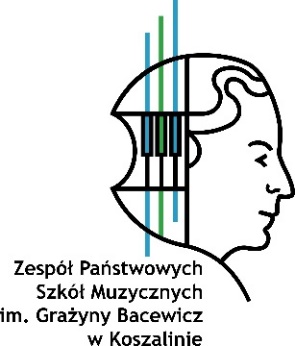 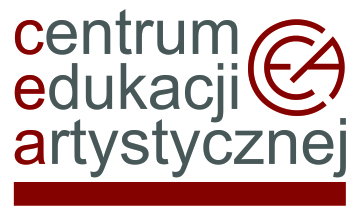 Centrum Edukacji Artystycznej 

i Zespół Państwowych Szkól Muzycznych

 im. G. Bacewicz w Koszalinie serdecznie zapraszają nauczycieli i uczniów 
szkół muzycznych regionu zachodniopomorskiego na:Regionalne Warsztaty Pianistyczne dla nauczycieli szkól muzycznych I i II st.które odbędą się w dniach 31.03. – 01.04. 2022 r. w ZPSM im. G. Bacewicz w KoszalinieTemat główny warsztatów:Proces przygotowania ucznia klasy fortepianu do publicznej prezentacji scenicznej, ze szczególnym uwzględnieniem egzaminów dyplomowych, wstępnych (akademia muzyczna, SM II st.), przesłuchań i konkursów. Pierwszy i drugi etap edukacyjny.Wybrana problematyka:Właściwy i racjonalny  dobór  programu Planowanie pracy z uczniem, etapy i rozłożenie w czasie Stres sceniczny i  proces przygotowania fizycznego i  mentalnego do występu scenicznego wraz  budowaniem doświadczenia scenicznego System oceniania konkursowego – czego słucha i co punktuje Jury. Egzaminy wstępne – jak je zdawać by zdać?Wykładowca/prowadzący :dr hab. Elżbieta Pasierowska, prof. Akademii Muzycznej w GdańskuHarmonogram ramowy imprezy:31.03.2022 r.9.00 – 9.45 – wykład10.00 – 13.00 – lekcje otwarte (4)13.00 – 13.30 – panel dyskusyjny13.30 – 14.30 – przerwa14.30 – 15.15 – wykład 15.30 – 17.45 – lekcje otwarte (3)18.30 – koncert uczniów01.04.2022 r.9.00 – 9.45 – wykład10.00 – 13.00 – lekcje otwarte (4)13.00 – 14.00 – przerwa14.00 – 17.45 – lekcje otwarte (5)18.00 – wykład, panel dyskusyjny, podsumowanie warsztatów19.15 – panel dyskusyjnyTermin nadsyłania zgłoszeń  do 18 marca 2022 r. włącznie.Regulamin Warsztatów, formularz zgłoszenia wraz ze zgodą na przetwarzanie danych osobowych i klauzulą informacyjną jest do pobrania na stronie: www.zpsm.pl  (zakładka Regionalne warsztaty pianistyczne)Ze wszystkimi pytaniami prosimy zgłaszać się do kierownika warsztatów:Paweł M. Gajdzis +48 604 48 55 46, gajdzisp@i.zpsm.pl